Western Australia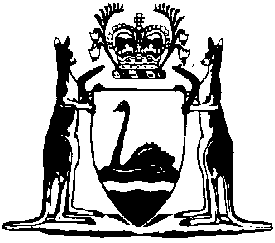 Jetties Act 1926
Shipping and Pilotage Act 1967
Western Australian Marine Act 1982Navigable Waters Amendment Regulations 2023Western AustraliaNavigable Waters Amendment Regulations 2023Contents1.	Citation	12.	Commencement	13.	Regulations amended	14.	Regulation 69 inserted	169.	Form of warrant	15.	Schedule 1 amended	26.	Schedule 1 Form 4 inserted	2Jetties Act 1926
Shipping and Pilotage Act 1967
Western Australian Marine Act 1982Navigable Waters Amendment Regulations 2023Made by the Governor in Executive Council.1.	Citation		These regulations are the Navigable Waters Amendment Regulations 2023.2.	Commencement		These regulations come into operation as follows — 	(a)	regulations 1 and 2 — on the day on which these regulations are published on the WA legislation website;	(b)	the rest of the regulations — on 21 December 2023.3.	Regulations amended		These regulations amend the Navigable Waters Regulations 1958.4.	Regulation 69 inserted		At the end of Part VIII insert:69.	Form of warrant		For the purposes of the Western Australian Marine Act 1982 section 26(5) a warrant must be in the form of Schedule 1 Form 4.5.	Schedule 1 amended		Delete the reference after the heading to Schedule 1 and insert:		[r. 19G and 69]6.	Schedule 1 Form 4 inserted		At the end of Schedule 1 insert:Form 4ENTRY WARRANTV. MOLAN, Clerk of the Executive CouncilWestern Australian Marine Act 1982Entry warrantWestern Australian Marine Act 1982Entry warrantWestern Australian Marine Act 1982Entry warrantWestern Australian Marine Act 1982Entry warrantWestern Australian Marine Act 1982Entry warrantWestern Australian Marine Act 1982Entry warrantWestern Australian Marine Act 1982Entry warrantToThe applicant.The applicant.The applicant.The applicant.The applicant.The applicant.ApplicationThe applicant has applied under the Western Australian Marine Act 1982 s. 26 to me, a magistrate, for an entry warrant.The applicant has applied under the Western Australian Marine Act 1982 s. 26 to me, a magistrate, for an entry warrant.The applicant has applied under the Western Australian Marine Act 1982 s. 26 to me, a magistrate, for an entry warrant.The applicant has applied under the Western Australian Marine Act 1982 s. 26 to me, a magistrate, for an entry warrant.The applicant has applied under the Western Australian Marine Act 1982 s. 26 to me, a magistrate, for an entry warrant.The applicant has applied under the Western Australian Marine Act 1982 s. 26 to me, a magistrate, for an entry warrant.Official details of applicantSuspected contravention(s)Provision(s)Provision(s)Provision(s)WarrantThis warrant, issued under the Western Australian Marine Act 1982 section 26, authorises you to enter the premises described below for the purposes of Part 2 of that Act and exercise the powers in Part 2 of that Act in relation to the premises.The kind of evidential material that may be searched for under this warrant is — Entry is authorised under this warrant during the following hours — This warrant, issued under the Western Australian Marine Act 1982 section 26, authorises you to enter the premises described below for the purposes of Part 2 of that Act and exercise the powers in Part 2 of that Act in relation to the premises.The kind of evidential material that may be searched for under this warrant is — Entry is authorised under this warrant during the following hours — This warrant, issued under the Western Australian Marine Act 1982 section 26, authorises you to enter the premises described below for the purposes of Part 2 of that Act and exercise the powers in Part 2 of that Act in relation to the premises.The kind of evidential material that may be searched for under this warrant is — Entry is authorised under this warrant during the following hours — This warrant, issued under the Western Australian Marine Act 1982 section 26, authorises you to enter the premises described below for the purposes of Part 2 of that Act and exercise the powers in Part 2 of that Act in relation to the premises.The kind of evidential material that may be searched for under this warrant is — Entry is authorised under this warrant during the following hours — This warrant, issued under the Western Australian Marine Act 1982 section 26, authorises you to enter the premises described below for the purposes of Part 2 of that Act and exercise the powers in Part 2 of that Act in relation to the premises.The kind of evidential material that may be searched for under this warrant is — Entry is authorised under this warrant during the following hours — This warrant, issued under the Western Australian Marine Act 1982 section 26, authorises you to enter the premises described below for the purposes of Part 2 of that Act and exercise the powers in Part 2 of that Act in relation to the premises.The kind of evidential material that may be searched for under this warrant is — Entry is authorised under this warrant during the following hours — Premises to be enteredWhen warrant ceases to be in forceThis warrant ceases to be in force on the following day — This warrant ceases to be in force on the following day — This warrant ceases to be in force on the following day — This warrant ceases to be in force on the following day — This warrant ceases to be in force on the following day — This warrant ceases to be in force on the following day — Issuing detailsName of magistrateName of magistrateName of magistrateIssuing detailsDateDateDateTimeMagistrate’s signatureIssued by me on the above date and at the above time.MagistrateIssued by me on the above date and at the above time.MagistrateIssued by me on the above date and at the above time.MagistrateIssued by me on the above date and at the above time.MagistrateIssued by me on the above date and at the above time.MagistrateIssued by me on the above date and at the above time.MagistrateExecution detailsStartDate:	Time:Date:	Time:Date:	Time:Date:	Time:Date:	Time:Execution detailsEndDate:	Time:Date:	Time:Date:	Time:Date:	Time:Date:	Time:Execution detailsOccupier present? Yes/NoEntry audiovisually recorded? Yes/NoOccupier present? Yes/NoEntry audiovisually recorded? Yes/NoOccupier present? Yes/NoEntry audiovisually recorded? Yes/NoOccupier present? Yes/NoEntry audiovisually recorded? Yes/NoOccupier present? Yes/NoEntry audiovisually recorded? Yes/NoOccupier present? Yes/NoEntry audiovisually recorded? Yes/NoOfficial details of inspector who executed this warrant